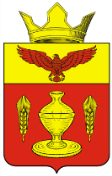 ВОЛГОГРАДСКАЯ ОБЛАСТЬПАЛЛАСОВСКИЙ МУНИЦИПАЛЬНЫЙ РАЙОНАДМИНИСТРАЦИЯ ГОНЧАРОВСКОГО СЕЛЬСКОГО ПОСЕЛЕНИЯП О С Т А Н О В Л Е Н И Еп. Золотариот  «17»  ноября 2021г.                                                                                         №77«Об утверждении перечня главных администраторов источников финансирования дефицита бюджетаГончаровского сельского поселения»В соответствии со статьей 160.2 Бюджетного кодекса Российской Федерации, Постановлением Правительства Российской Федерации от 16.09.2021 № 1568 «Об утверждении общих требований к закреплению за органами государственной власти (государственными органами) субъекта Российской Федерации, органами управления территориальными фондами обязательного медицинского страхования, органами местного самоуправления, органами местной администрации полномочий главного администратора источников финансирования дефицита бюджета и к утверждению перечня главных администраторов источников финансирования дефицита бюджета субъекта Российской Федерации, бюджета территориального фонда обязательного медицинского страхования, местного бюджета», руководствуясь Уставом Гончаровского сельского поселения, Администрация Гончаровского сельского поселения                                           П О С Т А Н О В Л Я ЕТ:     1.Утвердить прилагаемый Перечень главных администраторов источников финансирования дефицита бюджета Гончаровского сельского поселения.         2. Настоящее постановление применяется к правоотношениям, возникающим при составлении и исполнении местного бюджета, начиная с бюджета на 2022 год и на плановый период 2023 и 2024 годов.    3.Контроль за исполнением настоящего Постановления оставляю за собой.          4.Настоящее Постановление вступает в силу с момента официального опубликования (обнародования).Глава Гончаровского                                                                  сельского поселения                                                                         С.Г. Нургазиев       Рег.№77/2021                                                                                          Приложение к постановлению                                                                                           Администрации Гончаровского                                                                                           сельского поселения               								        от «17 » ноября  2021 г. № 77Перечень главных администраторов источников финансирования дефицита бюджета Гончаровского сельского поселения№ п/пКод бюджетной классификации Российской ФедерацииКод бюджетной классификации Российской ФедерацииНаименование кода группы, подгруппы, статьи и вида источника финансирования дефицита местного бюджетаНаименование главного администратора источников финансирования дефицита местного бюджета Код главыКод группы, подгруппы, статьи и вида источника финансирования дефицита бюджета1234594301050201 10 0000 510Увеличение прочих остатков денежных средств бюджетов поселенийАдминистрация Гончаровского сельского поселения94301050201 10 0000 610Уменьшение прочих остатков денежных средств бюджетов поселенийАдминистрация Гончаровского сельского поселения